＜ＪＡバンク中央アカデミー＞全国研修のご案内（№1410、№1560）渉外セールス指導実践研修～ ＪＡ等の渉外強化に向けた現場でのセールス指導力向上を図る講座 ～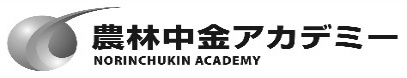 研修のねらい（こんな時）ＪＡバンク・ＪＦマリンバンクが他行との競争に打ち勝っていくためには、利用者とのつながりを強化するための中核となるＪＡ等渉外職員の強化が重要です。本研修では、そのために必要なＪＡ等の渉外担当者の指導に向けた渉外セールスの基礎知識や指導ノウハウ等について、ライフプランサポート実践強化を目的に、グループ討議等を交えて習得いただいたうえで、自県ＪＡ等での指導実践を行っていただきます。加えて、研修成果が現場での指導実践につなげられるよう実践結果を踏まえたフォロー研修を実施するプログラムとしています。想定する受講対象者信連等の推進部署でＪＡ等の渉外指導を担当する職員※１回目の研修終了後、各県域での実践活動を伴うため、自県ＪＡでの指導実践が可能であることを前提としています。考え方（研修の骨格）第１回目の研修では、①受講者の皆さんの各県域のライフプランサポート実践等の取組状況の確認を行っていただいたうえで、②ライフプランサポート実践の手法（推進マネジメント、共感的理解、情報提供、具体的な展開方策等）について、グループ討議を交えつつ学んでいただきます。最後に、③自県ＪＡ等での指導手順（アクションプラン）を作成・発表いただきます。第１回目研修終了後、各県域で実践指導を行っていただいたうえ、第２回目の研修では、④自県ＪＡ等の指導（実践）結果の振り返りと共有化を行います。その後、⑤問題解決の切り口や考え方、ライフプランサポート実践のための仕組み作りについて学び、あらためて、⑥アクションプランの再作成を経ることで、ライフプランサポート実践のための指導力の向上を図ります。関係者の声研修講師紹介研修プログラム（予定）募集人員　　　定員　２４名　応募人数が定員を上回った場合は、受講をお断りする場合がありますので、予めご承知おきください。（受講をお断りする場合は、開講の1カ月前までにご連絡します。）　正式なご案内は、事務の都合上、3週間前頃の送付となります。オンライン研修の受講端末について農林中央金庫が配付したiPad端末等、ウェブ会議システム（「Webex」）が安定して利用できる環境をご準備ください。(スマホでの参加はご遠慮ください) 通信環境の良い場所で受講してください。通信速度は以下のサイトで測定できます。(参考)　USENのスピードテストサイト⇒https://speedtest.gate02.ne.jp/　　　　　　上記サイトの判定結果のうち「ビデオ会議」が「快適」だと比較的安定します。農林中央金庫が配布したiPadでは、上記サイトにアクセスできません。ドコモ回線(4G)を利用しているスマホ等を利用して測定してください。参加費用（予定）（消費税込）申込みの方法７月２６日（月）までに以下の方法でお申込みください。以上＜第１回＞　前期＜第１回＞　前期＜第２回＞　後期＜第２回＞　後期セッション名内容セッション名内容【１日目】　13:00接続開始【１日目】　13:00接続開始【１日目】　13:00接続開始【１日目】　9:00接続開始【１日目】　9:00接続開始9:3012:0013:0013:3017:00実践活動の振返りと共有化（グループ討議）9:3012:0013:0013:3017:0013:20事務連絡＜開講＞各県域の取組施策の共有化ライフプランサポートの流れ（PDCA）確認（グループ討議）（講義）各自の課題ケースによるライフプランサポート実践検討　等（講義・実習）（グループ討議）9:3012:0013:0013:3017:00（終了）（終了）【２日目】【２日目】【２日目】【２日目】【２日目】9:3012:0013:0017:00JA状況分析と対応策ライフプランサポート実践マネジメントの検討　等　　　　　　　　（講義）（グループ討議）ライフプランサポート実践の仕組み作り　等アクションプランの再設定（講義）（グループ討議）9:3012:0013:0017:00共感的理解　等ライフプランサポート推進対応策の検討ライフプランサポート実践の留意点　等（終了）（講義）（グループ討議）（グループ討議）アクションプランのブラッシュアップ活動指針発表（グループ討議）（個別アドバイス）9:3012:0013:0017:00共感的理解　等ライフプランサポート推進対応策の検討ライフプランサポート実践の留意点　等（終了）（講義）（グループ討議）（グループ討議）15:30アンケート記入15:40解散 9:3012:0013:0017:00共感的理解　等ライフプランサポート推進対応策の検討ライフプランサポート実践の留意点　等（終了）（講義）（グループ討議）（グループ討議）【３日目】　9:00接続開始【３日目】　9:00接続開始【３日目】　9:00接続開始9:3012:0013:0015:30ライフプランサポート実践の再確認　等アクションプランの検討（講義）（グループ討議）（個別アドバイス）9:3012:0013:0015:30活動方針発表（個別アドバイス）9:3012:0013:0015:30アンケート記入15:40解散金　　額備　　考受講料８０，１９０円教材費を含みます。宿泊代―食事代―合計８０，１９０円お申込み申込方法信農連・１ＪＡ県ＪＡ「研修申込・履歴管理システム」によりお申込みください。農林中金本支店・営業所N-Styleより農林中金系統人材開発部へお申込みください。